ЧТО ДЕЛАТЬ, ЕСЛИ РЕБЁНОК УКРАЛНужно помнить, что исправление поведения – это всегда тяжелая, кропотливая работа, которая должна проводиться последовательно и основываться на закреплении результатов через поощрение значимых взрослых. Можно выделить несколько основных моментов, которые необходимо учитывать родителям, если обнаружился факт воровства. 1. Узнав о воровстве, родители испытывают сильнейшие эмоции – гнев, негодование, ярость. Крайне важно не дать волю этим чувствам и подождать, когда уляжется первая волна гнева.2. Серьезный разговор нужно проводить в доброжелательной форме, без истерик и скандалов. Выясните причину проступка, выслушайте ребенка и дайте понять, насколько вы огорчены фактом воровства.3. Обсуждая случившееся, важно помнить, что спокойная беседа, обсуждение чувств и совместный поиск выхода – это то, что требуется ребенку.4. Часто родители на эмоциях называют ребенка воришкой, преступником, т.е. вешают ему «ярлыки», что нельзя категорически делать. Выразите отрицательную оценку действиям ребёнка (а не личности!!!), с конкретным осуждением такого поведения.5. Разговор стоит проводить без посторонних. Золотое правило воспитания гласит: «ругай наедине, хвали при всех».6. В беседе следует избегать сравнений с другими детьми и с собой в детстве, категорически нельзя пугать тюрьмой или предсказывать криминальное прошлое, иначе плохой поступок может превратиться в суть личности – «мама говорит, значит, я действительно такой»!7. Обсуждая случившиеся, помните, что сильные негативные чувства могут способствовать тому, что ребёнок будет скрывать все поступки, которые сочтёт стыдными, плохими.8. После того как ситуация была разобрана, не возвращайтесь к тому, что произошло, т.к. этим вы только закрепите данный поступок в сознании ребёнка.9. По возможности исключите ситуации, провоцирующие воровство.Ребёнок должен знать, что вам интересен его внутренний мир, его переживания и тревоги. Постарайтесь понять, что его беспокоит, какие проблемы он решает в настоящее время. Помните, что воровство – это шаг отчаяния, тревожный сигнал, который свидетельствует о психологическом неблагополучии ребёнка – это крик о помощи!От стратегии поведения взрослых зависит дальнейшее поведение ребенка и вся его жизнь. Поэтому не спешите сдаваться, советуйтесь со специалистами, помните, если не срабатывает один подход, то сработает другой.Помните! Какая бы беда ни случилась с ребенком, главное – не отворачивайтесь от него, а дайте ему шанс остаться Человеком. А если потребуется – дайте такой шанс еще раз. Именно вера в ребенка, в то, что он хочет и может быть лучше, спасёт его, остановит от рокового шага.Консультацию психолога можно получить в ГБУ «Центр социальной помощи семье и детям г.Сарова»Отделение психолого-
педагогической помощител. 9-83-08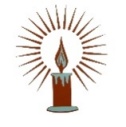 Буклет разработан педагогом-психологомВерещагиной Е.В.Государственное бюджетное учреждение «Центр социальной помощи семье и детям города Сарова»Отделение психолого-педагогической
помощиБуклет для родителей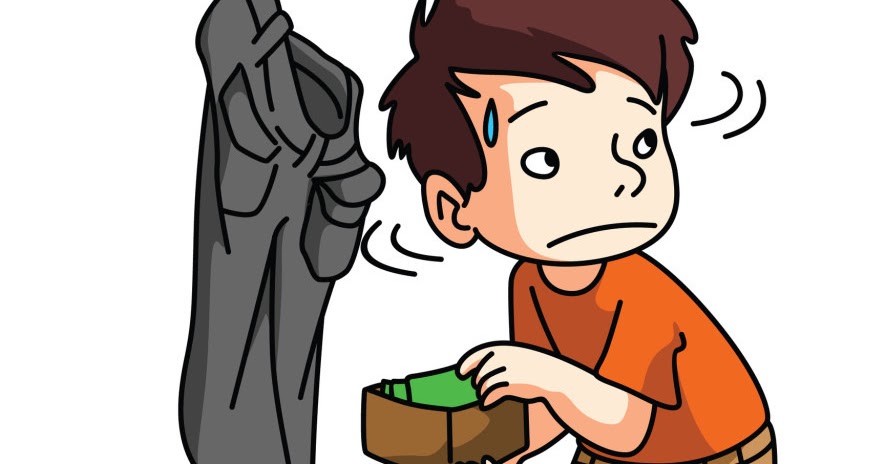 Профилактика детского воровстваг.СаровВоровствоОдна из ситуаций, которая гарантировано потрясет даже самых спокойных родителей, - это когда обнаруживается, что ребенок что-то украл. Хотя практически любой ребенок, включая самих родителей в детстве, хотя бы раз брал чужое, взрослые обычно склонны паниковать, если это случается с их ребенком.Причины воровстваИсследования данной проблемы выделяют следующие причины детского воровства.Неумение контролировать свои желания, стремление завладеть понравившейся вещью вопреки голосу совести и несмотря на то, что она чужая. Ребенок берет чужие вещи под разными предлогами, которые ему кажутся логичными.Психологическая неудовлетворенность ребенка в семье.Родители слишком заняты, не обращают на ребенка внимания, мало проявляют к нему любовь и заботу или предъявляют завышенные требования, не думая о его развитии как личности.Недостаток развития нравственных понятий и силы воли. Ребенок не знает, что такое воровство, не понимает, что вещи другого ему не принадлежат.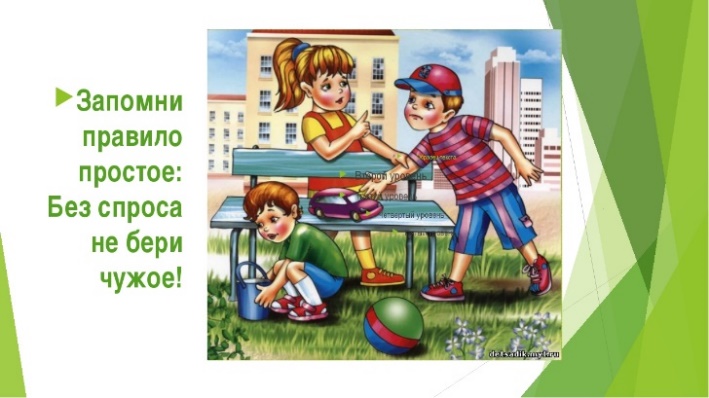 Недостаточно развитые коммуникативные навыки.Ребенку не удается найти себе друзей, и он не видит другого пути, кроме как угощать одноклассников сладостями и дарить им красивые ручки и наклейки.Желание получить определенный статус в группе сверстников. Например, чтобы влиться в коллектив, ребенок, взяв у родителей определенную сумму денег, покупаетсебе телефон или одежду такую же, как и у других.Нарушение эмоциональной связи с родителями. Воровство активируется в ситуации, когда между членами семьи нарушаются взаимоотношения, и ребенок своим подведением неосознанно пытается восстановить утраченную связь с родителями.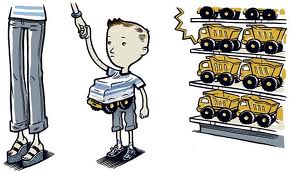 Профилактика детского воровстваПсихологи выделяют несколько золотых правил для родителей, которые помогут избежать проблемы детского воровства.Правило 1. Быть последовательными в своих установках. Чаще случаи воровства возникают в семьях, где действует «двойная мораль». Например, мама приносит с работы продукты, а папа невзначай рассказывает о своем знакомом: «Вот Иванов наворовал денег, теперь живет припеваючи». У ребенка в голове возникает путаница: выходит, если никто не узнает, то чужое все же можно брать? А потом еще и «жить припеваючи»? Поэтому важно со всей строгостью относится к себе и к своим высказываниям.Правило 2. Важно сформировать у ребенка границы. Отсутствие границ и вседозволенность, как правило, имеют множество негативных последствий. И воровство – только одно из них. Действительно, почему бы не взять чужое, если всегда было всё можно, а за плохими поступками не следовало никаких последствий?Правило 3. У ребенка должно быть личное пространство и достаточно свободы для его возраста. Начиная с определенного возраста, у ребенка должны быть свои вещи и свои карманные деньги, которые он может тратить по своему усмотрению. Нет таких причин, по которым ребенка нужно подвергнуть тотальной опеке и контролю. Если родители сами берут без спроса то, что принадлежит ребенку, это тоже мешает сформировать уважение к чужой собственности.Правило 4. Дорогостоящие предметы и крупные суммы денег не должны находиться в открытом доступе. Не потому, что вы не доверяете членам своей семьи. Просто не стоит искушать судьбу и нарушать элементарные правила безопасности.Правило 5. Доверительная беседа – лучшая профилактика возможных сложностей. В семье, где родители не лгут, дети отвечают им тем же, а воровство встречается редко. Обсуждайте проблемы ребенка, рассказывайте о своих. Если родители делятся собственными переживаниями, рассказывают, какие чувства испытывали в подобной ситуации, ребенок тоже в ответ испытывает искреннее желание доверить родителю самое сокровенное.Главная задача родителя: построить такие отношения с ребенком, чтобы в трудных ситуациях он мог обратиться за поддержкой к взрослым, а не скрывал от них сложность своего положения.